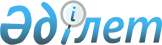 Об установлении квоты рабочих мест для трудоустройства инвалидов
					
			Утративший силу
			
			
		
					Постановление акимата Шиелийского района Кызылординской области от 14 сентября 2017 года № 1190. Зарегистрировано Департаментом юстиции Кызылординской области 2 октября 2017 года № 5976. Утратило силу постановлением акимата Шиелийского района Кызылординской области от 27 февраля 2018 года № 125
      Сноска. Утратило силу постановлением акимата Шиелийского района Кызылординской области от 27.02.2018 № 125 (вводится в действие со дня первого официального опубликования).
      В соответствии подпунктом 6) статьи 9 Закона Республики Казахстан от 6 апреля 2016 года "О занятости населения" и Законом Республики Казахстан от 6 апреля 2016 года "О правовых актах" акимат Шиелийского района ПОСТАНОВЛЯЕТ:
      1. Установить квоту рабочих мест для инвалидов в размере от двух до четырех процентов от численности рабочих мест без учета рабочих мест на тяжелых работах, работах с вредными,опасными условиями труда согласно приложению к настоящему постановлению.
      2. Признать утратившим силу постановление акимата Шиелийского района Кызылординской области "Об установлении квоты рабочих мест для трудоустройства инвалидов" от 3 марта 2017 года № 1058 (зарегистрировано в реестре государственной регистрации нормативных правовых актов за № 5762, опубликовано 29 марта 2017 года в эталонном контрольном банке нормативных правовых актов Республики Казахстан).
      3. Контроль за исполнением настоящего постановления возложить на курирующего заместителя акима Шиелийского района.
      4. Настоящее постановление вводится в действие со дня первого официального опубликования. Перечень организаций в которых установлена квота рабочих мест для инвалидов в размере от двух до четырех процентов от численности рабочих мест без учета рабочих мест на тяжелых работах, вредными, опасными условиями труда.
					© 2012. РГП на ПХВ «Институт законодательства и правовой информации Республики Казахстан» Министерства юстиции Республики Казахстан
				
      Исполняющий обязанности акима района

Т. Жагыпбаров
Приложение 1 к постановлению акимата Шиелийского района от "14" сентября 2017 года № 1190
№
Наименование

 организации
Списочная

численность

работников
Размер квоты (%) от списочный численности работников
Количество рабочих мест 

в соответствии 

с установленной квотой

 
№
Наименование

 организации
Списочная

численность

работников
Размер квоты (%) от списочный численности работников
Количество рабочих мест 

в соответствии 

с установленной квотой

 
 

1
Коммунальное государственное учреждение Шиелийского районного отдела образования "Школа-лицей №46 имени А.С.Пушкина"
172
3%
5
 

2
Коммунальное государственное учреждение Шиелийского районного отдела образования гимназия №45 "Ақ Орда"
170
3%
5
 

3
Коммунальное государственное учреждение Шиелийского районного отдела образования "Школа-лицей №47 имени М.В.Ломоносова"
194
3%
6
 

4
Коммунальное государственное учреждение Шиелийского районного отдела образования "Школа-гимназия №252 имени Г.Н.Ковтунова"
141
2%
3
 

5
Коммунальное государственное учреждение "Школа-лицей №217 имени Ш. Уалиханова Шиелийского районного отдела образования"
159
3%
4
 

6
Коммунальное государственное учреждение Шиелийского районного отдела образования "Казахская средняя школа №219 имени Ы.Алтынсарина"
233
3%
7
 

7
Коммунальное государственное учреждение Шиелийского районного отдела образования "Казахская средняя школа №244 имени Ы.Жахаева"
99
2%
2
8
Коммунальное государственное учреждение Шиелийского районного отдела образования "Средняя школа №270 имени Г.Мухамеджанова"
105
2%
2